География участников:                  г. Верхотурье          г. Карпинск          г. Краснотурьинск          с. Романово          г. Североуральск          г. Серов          п.г.т. Сосьва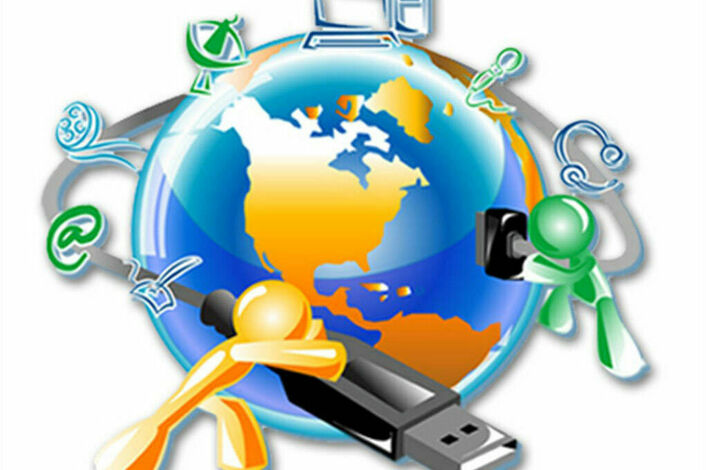 Контактный телефон: 8 952 742 4049Адрес эл.почты:  sarapular@mail.ru Государственное казенное общеобразовательное учреждениеСвердловской области ”Серовский детский дом – школа”Методическое объединениеспециальных (коррекционных) школ Северного Управленческого округа«Использование электронных образовательных  ресурсов в профессиональной деятельности учителя-логопеда»Цель:  повышение    уровня   знаний   и   навыков,   профессиональной             компетентности, распространение опыта работы  учителя-             логопеда      в        области      использования        электронных             образовательных ресурсов через обмен информацией.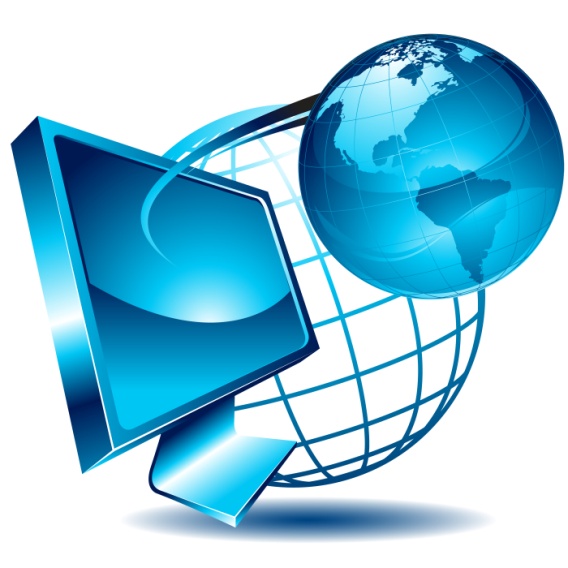 05 ноября  2019          г. СеровПРОГРАММА ОМО № 1    9.00 – 9.30 – Регистрация участников     10.30   –   Начало заседания       ОРГАНИЗАЦИОННЫЙ  МОМЕНТ                                  Л.Н. Воинкова Электронное портфолио учителя-логопеда как свидетельство профессионализма педагога.Л.Н. Воинкова                                                               Логопедическое обследование детей. Программное обеспечение.И.Г. Семёнова                                                               Использование профессионального комплекса «LOGO PRO» в работе с детьми, имеющими тяжелые нарушения речи.Т.В. Щербинина      4. Музыкально - логопедические  рифмовки  как  средство           формирования лексико-грамматического строя речи.Л.В. Липатова       5.Динамическая пауза.                               Л. В. Липатова    6.  Опыт    использования  ИКТ   в  деятельности  учителя-         логопеда.                                                        С. В. Власова    7.  Интерактивные    игры    и    упражнения     «mersibo»           как   универсальные    коррекционно  -  развивающие          приемы в работе учителя-логопеда.                                                                     Н. А. Рукина                                                                8.  Методика    Домана    в   ключе    развития     речи    и           формирования навыка чтения у детей с ОВЗ.                                                          М.А. Сёмаш                         9.  Работа    с    родителями:   формирование      навыков            внимательного   чтения   при   помощи  электронных            образовательных ресурсов.                                                                    Н.В. Минина        13.00 – 13.30 – Кофе-пауза.        13.30 – 14.00 – РАЗНОЕ.                                  Подведение  итогов  работы.                                     Обратная связь.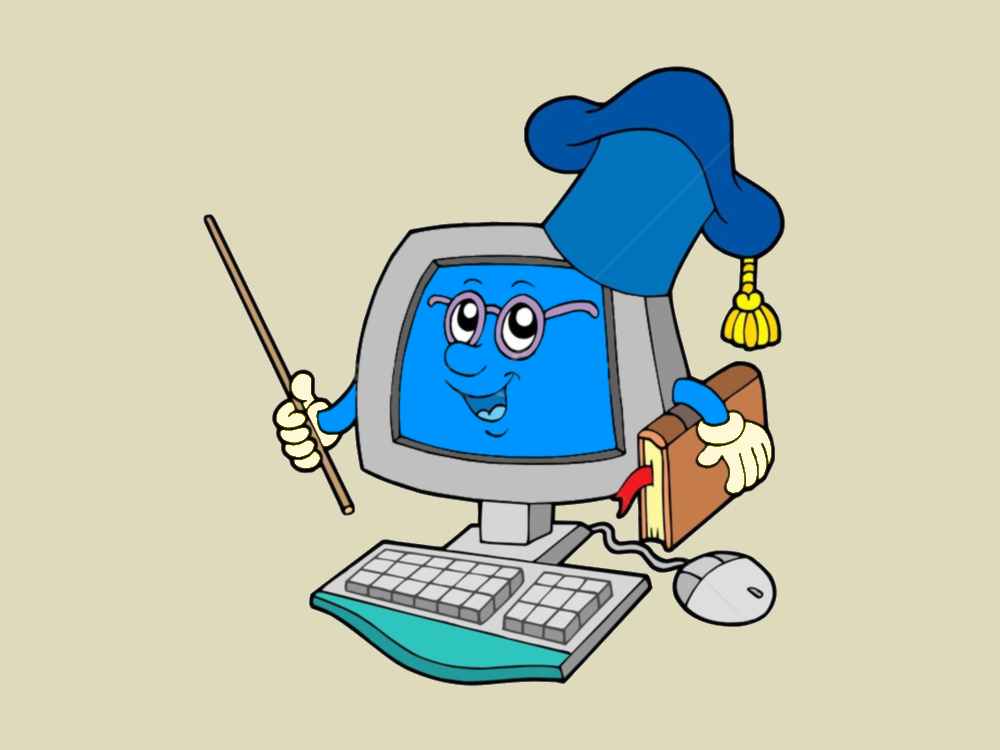 